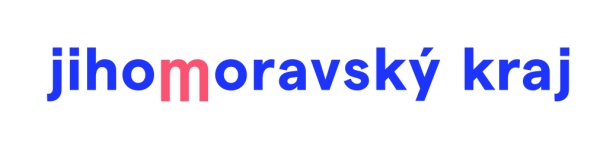 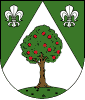 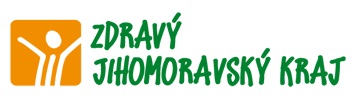 Prezenční listinaAkce…………………………… konané ve dnech ……………..Projektu Maršov zdravá obec a místní Agenda 21Pč.Jméno příjmeníPodpispoznámkaPč.Jméno příjmeníPodpispoznámka